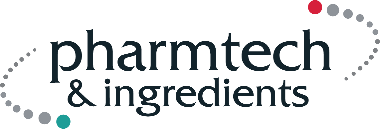 Приглашаем Вас посетить наш стенд № ____ на выставке Pharmtech & Ingredients 2023,которая пройдет с 21 по 24 ноября 2023 года в Москве, МВЦ «Крокус Экспо», в павильоне 2 (метро «Мякинино»). На выставке наша компания представит:какие продукты/услуги будут представлены на вашем  стендекакие новинки будут представлены в этом году оборудование, которое посетители смогут увидеть в действииНаши специалисты с удовольствием проконсультируют вас и ответят на любые вопросы.Представители нашей компании примут участие так же в Деловой программе                Pharmtech & Ingredients (в случае участия в Деловой программе).Используя наш промокод ПРОМОКОД, вы сможете бесплатно получить электронный билет на сайте организатора выставки. Без использования промокода посещение выставки платное.Будем рады видеть Вас на нашем стенде № ____ с 21 по 24 ноября 2023 годав Москве, МВЦ “Крокус Экспо”, павильоне 2 (метро «Мякинино»).Подробнее о выставке на www.pharmtech-expo.ru С уважением,